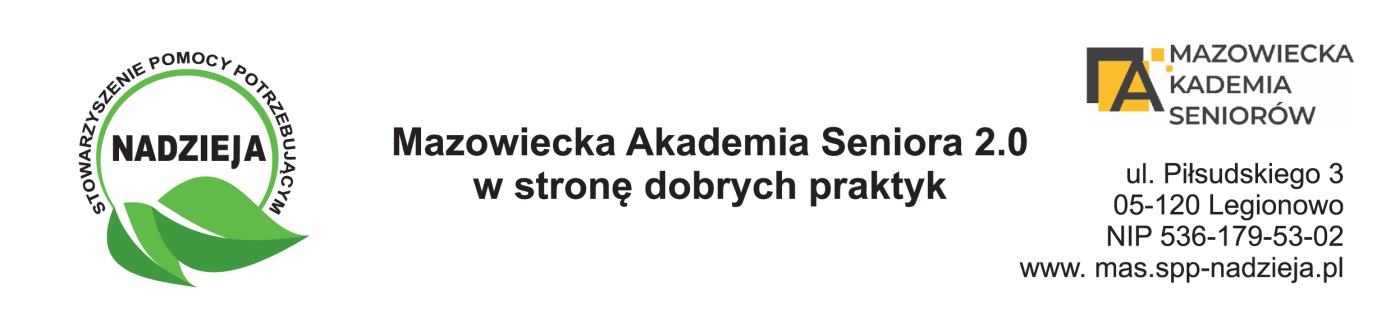 Kwestionariusz ankietydla Przedstawicieli władz samorządowych(wójtów, burmistrzów, prezydentów, ich zastępców, sekretarzy miast/gmin) Badanie środowiska organizacji senioralnychGrudzień 2021/styczeń 2022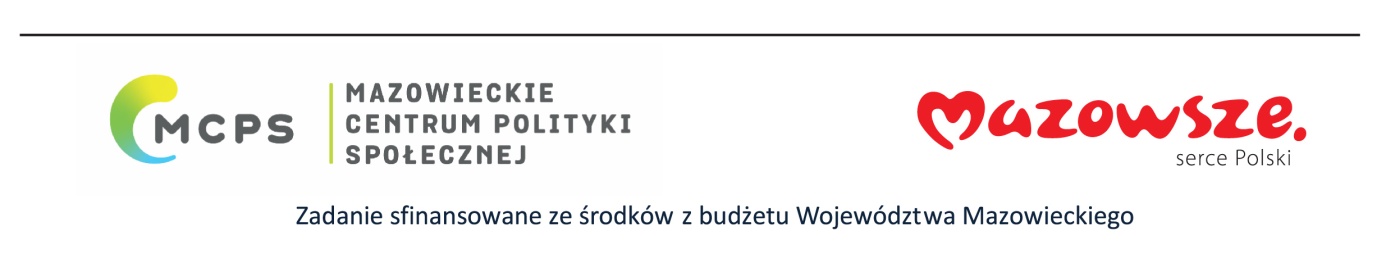 1. Czy P.  osobistym zdaniem   Rady Seniorów są  w Polsce generalnie  ciałem potrzebnym?1. Zdecydowanie są potrzebne,2. Raczej tak,3. Raczej nie,4. Zdecydowanie nie są potrzebne,5. Trudno powiedzieć. 2. Czy taka Rada Seniorów byłaby przydatna  w P.  Mieście/Gminie?1. Zdecydowanie tak,2. Raczej tak,3. Raczej nie,4. Zdecydowanie nie,5. Trudno powiedzieć. 3. Jakie są powody, że taka Rada Seniorów w Państwa Mieście/Gminie dotychczas nie powstała?1. Brak takiego zapotrzebowania ze strony lokalnej społeczności,2. Brak inicjatywy ze strony samych seniorów, brak liderów ze strony seniorów,3. Brak czasu aby zajął  się tym Urząd Miasta/Gminy,4. Uważam, że działanie takiej Rady Seniorów miałoby charakter fasadowy bo nikt by się w prace tej Rady nie angażował ze strony seniorów,5. Inna odpowiedź, jaka?....................................................................................................4. Do kogo P. zdaniem powinna przede wszystkim  należeć inicjatywa takiej Rady Seniorów w P. Mieście/Gminie? 1. Do samych seniorów,2. Władz samorządowych, 3. Radnych, 4. Przedstawicieli organizacji pozarządowych, 5. Wolontariuszy, 6. Ekspertów, naukowców,7. Jeszcze kogoś innego, kogo? ……………………………………………………………………………………………5. Jak P. generalnie ocenia zaangażowanie seniorów w sprawy Miasta/Gminy?1. To zaangażowanie naszych seniorów w sprawy Miasta/Gminy jest bardzo wysokie,2. To zaangażowanie naszych seniorów jest  wysokie,3. To zaangażowanie naszych seniorów jest  dostateczne,4. To zaangażowanie naszych seniorów jest  niskie,5. To zaangażowanie naszych seniorów jest bardzo  niskie.6. Inna odpowiedź, jaka?.........................................................................6. Jeśli to zaangażowanie jest wysokie i bardzo wysokie, to proszę wpisać przykłady  takiego zaangażowania seniorów w Państwa Mieście/Gminie:1……………………………………………………………………………………………………………………………………………2. …………………………………………………………………………………………………………………………………………3. …………………………………………………………………………………………………………………………………………7. Jeśli to zaangażowanie seniorów jest dostateczne, niskie i bardzo niskie, to proszę wpisać dlaczego? Z jakich powodów to zaangażowanie Państwa  seniorów nie jest zbyt duże?……………………………………………………………………………………………………………………………………………..…………………………………………………………………………………………………………………………………………….. …………………………………………………………………………………………………………………………………………….8. Czy zna P. obecne kompetencje Rad Seniorów?1. Tak, 2. Nie. 9. Jeśli tak, to czy P. zdaniem obecne kompetencje Rad Seniorów są odpowiednie?1. Tak, są odpowiednie,2. Nie, kompetencje Rad Seniorów są zbyt małe,3. Nie, kompetencje Rad Seniorów są zbyt duże, 4. Trudno powiedzieć. 10. Czy w P. ocenie potrzeby seniorów w Państwa Mieście/Gminie  są uwzględniane przez władze samorządowe?1. Absolutnie tak, 2. Raczej tak,3. Raczej nie, 4. Zdecydowanie nie, 5. Trudno powiedzieć. 11. Czy w Państwa Mieście/Gminie  aktywnie  działają:1. Koła Seniorów,2. Rady Sołeckie,3. Organizacje pozarządowe,4. Rady Parafialne,5. Koła Gospodyń Wiejskich,6. Ochotnicza Straż Pożarna,7. Inne organizacje/instytucje- jakie? …………………………………………………………………………………12. Czy w  P. odczuciu seniorzy  w Państwa Mieście/Gminie  odczuwają  wsparcie: można zakreślić dowolną liczbę odpowiedzi1. Społeczności lokalnej,2. Różnych organizacji pozarządowych,3. Różnych instytucji,4. Władz miasta,5. Parafii, 6. Jeszcze kogoś innego, kogo…………………………………………………………………………………..7. Trudno to ocenić.13. Czy w P. ocenie organizacje/instytucje działające na rzecz seniorów w P. Mieście/Gminie rywalizują ze sobą- na przykład w kwestii pozyskiwania środków finansowych?1. Zdecydowanie rywalizują, 2. Raczej rywalizują, 3. Raczej nie rywalizują,4. Zdecydowanie nie rywalizują, 5. Trudno to ocenić. 14. A czy widzi P. elementy współpracy pomiędzy tymi organizacjami/instytucjami na terenie P. Miasta/Gmin na rzecz seniorów?1. Tak, można dostrzec takie elementy współpracy,2. Nie, nie ma żaden współpracy.3. Trudno to ocenić. 15. Jeśli można dostrzec elementy współpracy- to czego one dotyczą?………………………………………………………………………………………………………………………………………………………………………………………………………………………………………………………………………………………………………………………………………………………………………………………………………………………………………..16. Czy  Państwu jako władzom samorządowych w 2021 roku udało się coś konkretnego zrobić  dla seniorów w Państwa Mieście/Gminie? 1. Tak,2. Nie.17. Jeśli Tak, to proszę poniżej  wpisać co konkretnie: 1……………………………………………………………………………………………………………………………………………2. …………………………………………………………………………………………………………………………………………3. …………………………………………………………………………………………………………………………………………18. Jeśli Nie, to dlaczego? Jakie są tego obiektywne powody:…………………………………………………………………………………………………………………………………………… ………………………………………………………………………………………………………………………………………… …………………………………………………………………………………………………………………………………………19. Czy w planach na 2022 rok przewidujecie  P.  realizację jakichś  potrzeb seniorów w Państwa Mieście/Gminie?1. Tak,2.  Nie.20. Jeśli Tak, to jakie to są konkretnie plany? Proszę  je poniżej  wpisać: 1……………………………………………………………………………………………………………………………………………2. …………………………………………………………………………………………………………………………………………3. …………………………………………………………………………………………………………………………………………21. Jeśli Nie, to dlaczego? Jakie są tego obiektywne powody:1……………………………………………………………………………………………………………………………………………2. …………………………………………………………………………………………………………………………………………3. …………………………………………………………………………………………………………………………………………METRYCZKA:22. Typ miejscowości:1. Gmina wiejska,2. Gmina miejsko-wiejska,3. Gmina  miejska do 50 000 mieszkańców,4. Gminie miejska powyżej 50 000 mieszkańców.23. Stanowisko: …………………………………24. Płeć:  1. Kobieta   2. Mężczyzna. 25. Wiek…………….26. Od ilu lat sprawuje P. obecne stanowisko: ……………………….27. Czy mieszka P. z osobą, która jest seniorem?  	1. Tak   	2. Nie. Bardzo serdecznie dziękujemy za wypełnienie ankiety!